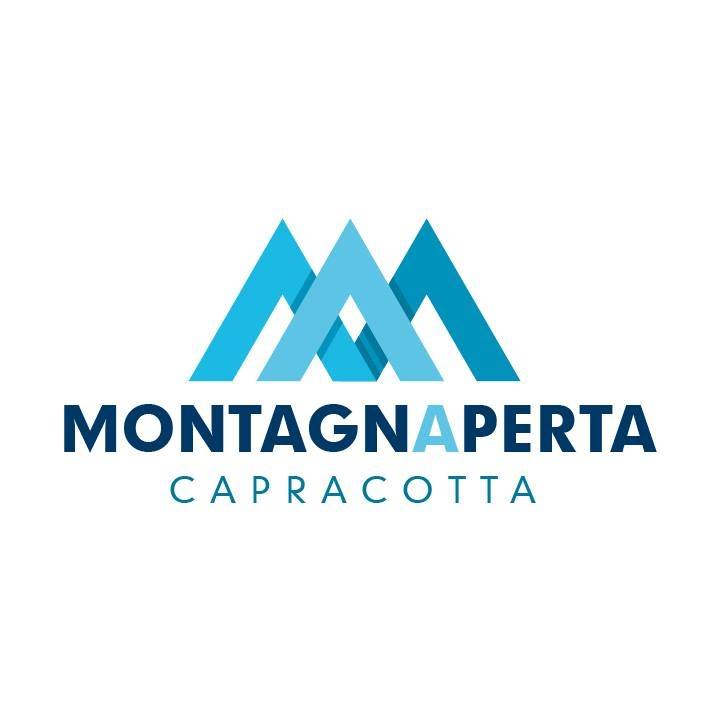 9 dicembre 2022 Ore 10.00 “LE MONTAGNE ITALIANE – azioni di rilancio delle comunità”Dove:Sala della cultura c/o Comune di Capracottap.zza Falconi, 3Donato Toma – presidente Regione MoliseCandido Paglione – sindaco di CapracottaMarco Bussone – presidente Uncem Nazionale Anna Giorgi – presidente Unimont, Università della Montagna Edolo Giampaolo Colavita – docente UnimolRita Salvatore – docente UniTe e portavoce Slow food Abruzzo e MoliseOre 13.00 chiusura lavoriOre 18.00 concerto musicale acustico di Giò Sada – piazza Falconi10 dicembre 2022 ore 9.30 Trekking gratuito alla scoperta del territorio di Capracottaore 10.00 “ALT(R)E TERRE – nuovi turismi in montagnaDove:Sala della cultura c/o Comune di Capracottap.zza Falconi, 3Roberto Colombero – Presidente Uncem Piemonte, già presidente Unione Valle MairaGiuseppe Cerasa – direttore Guide di RepubblicaMirko Cipollone – fondatore “Appennini for All”Rete RiFai - Rete dei Facilitatori delle aree interneRossano Pazzagli – docente UnimolOre 13.00 chiusura lavori11 dicembre 2022Ore 9.30 – trekking gratuito alla scoperta di Monte Campo*Ore 10.00 - Giornata internazionale della MontagnaDove:Sala della cultura c/o Comune di Capracottap.zza Falconi, 3Mauro Varotto – docente Università di PadovaMiriam Iacovantuono – giornalista Officina dei Giornalisti e autrice libro (R)esistereAlfredo Ricci – sindaco di Venafro e presidente della Provincia di IserniaProiezione docufilm “nelle ossa, un viaggio di scoperta ai margini del Sud” a cura di Orticalab.it Conclusioni: Vincenzo Cotugno – Assessore al Turismo della Regione MoliseOre 13.00 chiusura lavori*(qualora le condizioni meteo non lo permettessero, il trekking sarà sostituito da una visita guidata)